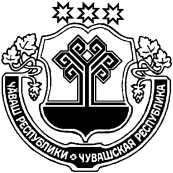 «О внесении изменений в Порядок определения размера арендной платы за земельные участки, находящиеся в муниципальной собственности Большеалгашинского сельского поселения Шумерлинского района, предоставленные без проведения торгов»В целях приведения в соответствие со ст. 4 Федерального закона от 31 декабря 2017 г. № 506-ФЗ «О внесении изменений в Федеральный закон «О содействии развитию жилищного строительства» и отдельные законодательные акты Российской Федерации» «Порядка определения размера арендной платы за земельные участки, находящиеся в муниципальной собственности Большеалгашинского сельского поселения Шумерлинского района, предоставленные без проведения торгов"Собрание депутатов Большеалгашинского сельского поселения Шумерлинского района Чувашской Республики решило:Внести в решение Собрания депутатов Большеалгашинского сельского поселения от 07.12.2016 № 20/2 «Об утверждении Порядка определения размера арендной платы за земельные участки, находящиеся в муниципальной собственности Большеалгашинского сельского поселения Шумерлинского района Чувашской Республики, предоставленные без проведения торгов» следующие изменения:В пункте 15 Порядка слова «жилья экономического класса» заменить словами «стандартного жилья».Настоящее решение вступает в силу после государственной регистрации и его официального опубликования.Глава Большеалгашинскогосельского поселения                                                                                         Медведев М.Н.ЧĂВАШ РЕСПУБЛИКИÇĚМĚРЛЕ РАЙОНĚЧУВАШСКАЯ РЕСПУБЛИКАШУМЕРЛИНСКИЙ РАЙОН МĂН УЛХАШ ЯЛ ПОСЕЛЕНИЙĚН ДЕПУТАТСЕН ПУХĂВĚ ЙЫШĂНУ27.06.2018 № 44/2Мăн Улхаш ялě ЧУВАШСКАЯ РЕСПУБЛИКАШУМЕРЛИНСКИЙ РАЙОН МĂН УЛХАШ ЯЛ ПОСЕЛЕНИЙĚН ДЕПУТАТСЕН ПУХĂВĚ ЙЫШĂНУ27.06.2018 № 44/2Мăн Улхаш ялě СОБРАНИЕ ДЕПУТАТОВ БОЛЬШЕАЛГАШИНСКОГО СЕЛЬСКОГО ПОСЕЛЕНИЯ РЕШЕНИЕ27.06.2018  № 44/2село Большие Алгаши